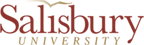 NOTICE OF SEPARATION FORMNOTE:  Please notify Human Resources at least 24 hours in advance of employee’s last day worked, if possible. Encourage regular employees to contact Human Resources to schedule an exit interview and to obtain information regarding their paid leave, health insurance, retirement accounts etc.TO:        Human Resources DepartmentFROM:  ____________________________, Department Head/DirectorDATE:   ____________________________Employee’s Name: Empl ID: Title of Position:  Employment Type:   Regular___	Contingent___		Student___Termination Effective Date:Last Day Worked:Reason:	1. 	1. Resigned__	2. Terminated__	3.  Contract not renewed___4. Retired__	5. No longer eligible for student employment__6. Other__If reason is #1, 2, 3, or 6, please provide additional comments or explanation: ______________________________________________________________________________________________________________________________________________________________________
If a resignation or retirement letter was submitted, please forward to Human Resources with this notice.Signature: ______________________________Department Head/DirectorTermination Reason, to be completed by HR Administrator:       HR Administrator’s signature___________________Do Not Rehire (State of MD, Do Not Rehire)End Temporary EmploymentJob AbandonmentMisconductResignationUnsatisfactory PerformanceViolation of Rules / Progressive Discipline 